                                                                                                                                                   ____               ҠАРАР                                                          ПОСТАНОВЛЕНИЕ                 16 июль 2021 йыл                     № 67                  16 июля 2021 годаОб утверждении Положения о порядке информирования населенияоб установке дорожного знака или нанесения разметки на автомобильных дорогах местного значения на территории сельского поселения Камеевский сельсовет муниципального района Мишкинский район Республики Башкортостан     В соответствии с Федеральным законом от 06.10.2003 № 131-ФЗ               «Об общих принципах организации местного самоуправления в Российской Федерации», Федеральным законом от 10.12.1995 № 196-ФЗ «О безопасности дорожного движения» постановляю:1. Утвердить Положение о порядке информирования населения об установке дорожного знака или нанесения разметки на автомобильных дорогах местного значения на территории сельского поселения Камеевский сельсовет муниципального района Мишкинский район Республики Башкортостан согласно приложению, к настоящему постановлению.2. Администрации сельского поселения Камеевский сельсовет муниципального района Мишкинский район Республики Башкортостан официально опубликовать настоящее постановление разместить на официальном сайте администрации сельского поселения Камеевский сельсовет муниципального района Мишкинский район Республики Башкортостан, в информационно-телекоммуникационной сети «Интернет».3. Контроль за выполнением настоящего постановления оставляю за собой.4. Постановление вступает в силу на следующий день после его официального опубликования.Глава Сельского поселения                                         		Г.А.БайдимировУтверждено постановлением Администрации сельского поселения Камеевский сельсовет муниципального района Мишкинский район Республики Башкортостан от 16 июля 2021 № 67ПОЛОЖЕНИЕо порядке информирования населения об установке дорожного знака или населения об установке дорожного знака или нанесения разметки на автомобильных дорогах местного значения на территории сельского поселения Камеевский сельсовет муниципального района Мишкинский район Республики Башкортостан1. Порядок информирования населения об установке дорожного знака 
или нанесения разметки на автомобильных дорогах местного значения на территории сельского поселения Камеевский сельсовет муниципального района Мишкинский район Республики Башкортостан разработан в целях обеспечения безопасности дорожного движения на автомобильных дорогах местного значения на основании Федерального закона от 06.10.2003 № 131-ФЗ «Об общих принципах организации местного самоуправления в Российской Федерации», а также в целях реализации части 3 статьи 21 Федерального закона от 10.12.1995 № 196-ФЗ «О безопасности дорожного движения».2. Задачами настоящего Порядка являются: охрана жизни, здоровья 
и имущества граждан, защита их прав и законных интересов, а также защита интересов общества путем предупреждения дорожно-транспортных происшествий, снижения тяжести их последствий на автомобильных дорогах местного значения в границах сельского поселения Камеевский сельсовет муниципального района Мишкинский район Республики Башкортостан. 3. Не позднее чем за двадцать дней до установки дорожного знака или нанесения разметки (выполняющей функции этих знаков), запрещающих въезд всех транспортных средств в данном направлении (знак 3.1), остановку или стоянку транспортных средств (знаки: 3.27, 3.28, 3.29, 3.30) либо обозначающих дорогу или проезжую часть с односторонним движением либо выезд на такую дорогу или проезжую часть (знаки: 5.5, 5.7.1, 5.7.2), граждане информируются о введении соответствующего запрета и (или) изменении схемы организации дорожного движения, а также о причинах принятия такого решения на автомобильных дорогах местного значения сельского поселения Камеевский сельсовет муниципального района Мишкинский район Республики Башкортостан.4. Информирование населения об установке дорожного знака или нанесения разметки на автомобильных дорогах местного значения осуществляется администрацией сельского поселения Камеевский сельсовет муниципального района Мишкинский район Республики Башкортостан в установленные пунктом 3 настоящего Порядка сроки посредством:- размещения информации на официальном сайте администрации сельского поселения Камеевский сельсовет муниципального района Мишкинский район Республики Башкортостан в сети Интернет; - размещения информации на информационных стендах (табло) непосредственно на дороге вблизи от места установки соответствующих дорожных знаков или нанесения разметки;5. В качестве дополнительных источников информирования могут использоваться иные источники, в том числе печатные и телевизионные средства массовой информации.Глава Сельского поселения  	          			                    Г.А.БайдимировБашҡортостан РеспубликаhыМишҡә районымуниципаль районыныңҠәмәй аулы советыАуыл биләмәтhеХәҡимиәте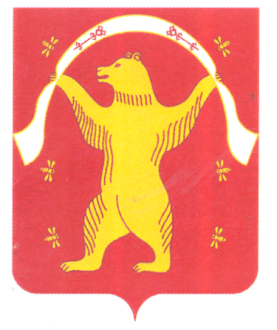 АдминистрацияСельского поселенияКамеевский сельсоветМуниципального районаМишкинский районРеспублики Башкортостан